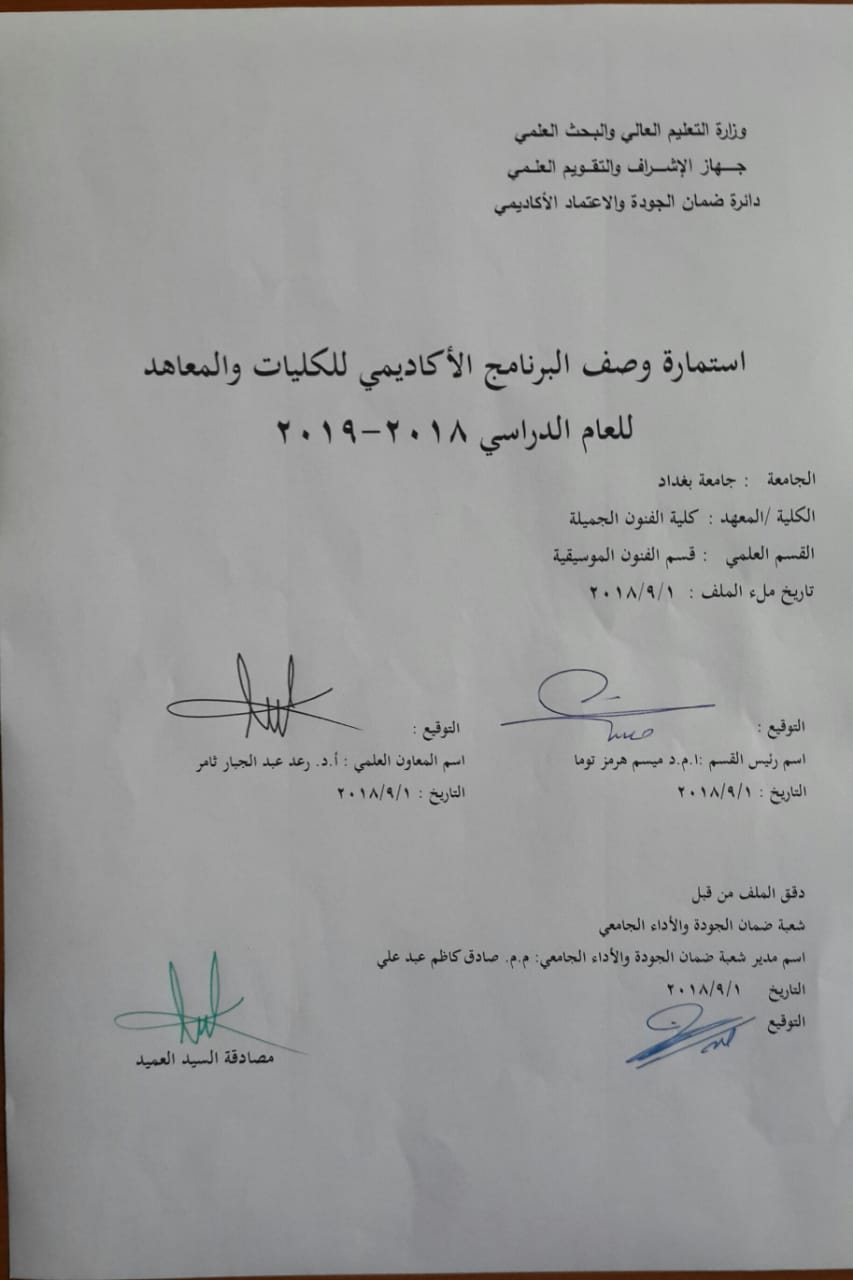 نموذج وصف البرنامج الأكاديميوصف البرنامج الأكاديمي مراجعة أداء مؤسسات التعليم العالي ((مراجعة البرنامج الأكاديمي))يوفر وصف البرنامج الأكاديمي هذا  ايجازاً مقتضياً لأهم خصائص البرنامج ومخرجات التعلم المتوقعة من الطالب تحقيقها مبرهناً عما إذا كان قد حقق الاستفادة القصوى من الفرص المتاحة . ويصاحبه وصف لكل مقرر ضمن البرنامجالمؤسسة التعليميةوزارة التعلم العلمي والبحث العلمي/  جامعة بغداد/ كلية الفنون الجميلة القسم الجامعي / المركز قسم الفنون الموسيقية اسم البرنامج الأكاديمي مبادئ القيادة الموسيقيةاسم الشهادة النهائية بكالوريوس فنون موسيقيةالنظام الدراسي  سنويبرنامج الاعتماد المعتمد  نظام الوحداتالمؤثرات الخارجية الأخرى تاريخ إعداد الوصف أهداف البرنامج الأكاديمي. أهداف البرنامج الأكاديمي. التعرف على المبادئ الاساسية للقيادة الموسيقية ,قيادة (الكورال والاوركسترا)التعرف على المبادئ الاساسية للقيادة الموسيقية ,قيادة (الكورال والاوركسترا)2- التعرف على دور واهمية القائد الموسيقي2- التعرف على دور واهمية القائد الموسيقي3- التعرف على مهام القائد الموسيقي3- التعرف على مهام القائد الموسيقي4- التعرف تاريخ القيادة واساليبها المختلفة4- التعرف تاريخ القيادة واساليبها المختلفة مخرجات التعلم المطلوبة وطرائق التعليم والتعلم والتقييمأ-الاهداف المعرفية أ1  - تعرُّف على قيادة المؤلفات الموسيقية من خلال الاستماع إليها ومشاهدتها.أ2 - تعرُّف دور الفنانين في ذلك من خلال دراسة أساليبهم الموسيقية .         أ3 –  تعرف ابرز الفنانين  في القيادة الموسيقية.ب –الاهداف المهاراتية الخاصة بالبرنامجب1 قدرة الطلبة على قيادة المؤلفات الموسيقية.     طرائق التعليم والتعلم التعلم عن طريق التفسير بإستخدام وسائل إيضاح مثل السبورة الذكية أو البيانو أو مكسر الصوت أو الداتاشو وجهاز الحاسوب وشاشة العرض.     طرائق التقييم عن طريق الإختبار النظري والعملي اليومي والفصلي إضافة (إختبارات مهارية)ج-الاهداف الوجدانية والقيمية ج1-  غرس القيم الفنية الجمالية لدى الطلبة ج2- تعزيز إمكانية التعبير الحسي لدى الطلبة     طرائق التعليم والتعلم عن طريق الإصغاء إلى المحاضرات والمشاركة في المناقشات إضافة إلى الإستماع الموسيقي والتحليل وقيادة الاعمال الموسيقية اثناء المحاضرة في قاعة الدرس.   طرائق التقييم الإختبارات تكشف عن مدى تعزيز الأداء الفني التعبيري لدى الطالبد -المهارات العامة والتأهيلية المنقولة (المهارات الأخرى المتعلقة بقابلية التوظيف والتطور الشخصي).د1-  تعلم الطلبة القدرة على قيادة القطع الموسيقية.د -المهارات العامة والتأهيلية المنقولة (المهارات الأخرى المتعلقة بقابلية التوظيف والتطور الشخصي).د1-  تعلم الطلبة القدرة على قيادة القطع الموسيقية.د -المهارات العامة والتأهيلية المنقولة (المهارات الأخرى المتعلقة بقابلية التوظيف والتطور الشخصي).د1-  تعلم الطلبة القدرة على قيادة القطع الموسيقية.د -المهارات العامة والتأهيلية المنقولة (المهارات الأخرى المتعلقة بقابلية التوظيف والتطور الشخصي).د1-  تعلم الطلبة القدرة على قيادة القطع الموسيقية.د -المهارات العامة والتأهيلية المنقولة (المهارات الأخرى المتعلقة بقابلية التوظيف والتطور الشخصي).د1-  تعلم الطلبة القدرة على قيادة القطع الموسيقية.بنية البرنامج بنية البرنامج بنية البرنامج بنية البرنامج الشهادات والساعات المعتمدةالمستوى / السنةالترميزاسم المقرر أو المساقالساعات والوحدات المعتمدةالشهادات والساعات المعتمدةالمرحلة الثالثةFc5مبادئ القيادة الموسيقية90 ساعة و60 وحدةنظري =  30 عملي = 60 ساعةنظري =  30 عملي = 60 ساعةالتخطيط للتطور الشخصي عن طريق العمل على تحديث المفردات لكل عام بنسبة 10%معيار القبول (وضع الأنظمة المتعلقة بالالتحاق بالكلية أو المعهد)إختبارات خاصة لكشف المواهب الموسيقيةأهم مصادر المعلومات عن البرنامجالكتبالبحوث العلميةمواقع الأنترنت الخاص بالمكتبة الموسيقيةمخطط مهارات المنهجمخطط مهارات المنهجمخطط مهارات المنهجمخطط مهارات المنهجمخطط مهارات المنهجمخطط مهارات المنهجمخطط مهارات المنهجمخطط مهارات المنهجمخطط مهارات المنهجمخطط مهارات المنهجمخطط مهارات المنهجمخطط مهارات المنهجمخطط مهارات المنهجمخطط مهارات المنهجمخطط مهارات المنهجمخطط مهارات المنهجمخطط مهارات المنهجمخطط مهارات المنهجمخطط مهارات المنهجمخطط مهارات المنهجمخطط مهارات المنهجمخطط مهارات المنهجمخطط مهارات المنهجيرجى وضع اشارة في المربعات المقابلة لمخرجات التعلم الفردية من البرنامج الخاضعة للتقييميرجى وضع اشارة في المربعات المقابلة لمخرجات التعلم الفردية من البرنامج الخاضعة للتقييميرجى وضع اشارة في المربعات المقابلة لمخرجات التعلم الفردية من البرنامج الخاضعة للتقييميرجى وضع اشارة في المربعات المقابلة لمخرجات التعلم الفردية من البرنامج الخاضعة للتقييميرجى وضع اشارة في المربعات المقابلة لمخرجات التعلم الفردية من البرنامج الخاضعة للتقييميرجى وضع اشارة في المربعات المقابلة لمخرجات التعلم الفردية من البرنامج الخاضعة للتقييميرجى وضع اشارة في المربعات المقابلة لمخرجات التعلم الفردية من البرنامج الخاضعة للتقييميرجى وضع اشارة في المربعات المقابلة لمخرجات التعلم الفردية من البرنامج الخاضعة للتقييميرجى وضع اشارة في المربعات المقابلة لمخرجات التعلم الفردية من البرنامج الخاضعة للتقييميرجى وضع اشارة في المربعات المقابلة لمخرجات التعلم الفردية من البرنامج الخاضعة للتقييميرجى وضع اشارة في المربعات المقابلة لمخرجات التعلم الفردية من البرنامج الخاضعة للتقييميرجى وضع اشارة في المربعات المقابلة لمخرجات التعلم الفردية من البرنامج الخاضعة للتقييميرجى وضع اشارة في المربعات المقابلة لمخرجات التعلم الفردية من البرنامج الخاضعة للتقييميرجى وضع اشارة في المربعات المقابلة لمخرجات التعلم الفردية من البرنامج الخاضعة للتقييميرجى وضع اشارة في المربعات المقابلة لمخرجات التعلم الفردية من البرنامج الخاضعة للتقييميرجى وضع اشارة في المربعات المقابلة لمخرجات التعلم الفردية من البرنامج الخاضعة للتقييميرجى وضع اشارة في المربعات المقابلة لمخرجات التعلم الفردية من البرنامج الخاضعة للتقييميرجى وضع اشارة في المربعات المقابلة لمخرجات التعلم الفردية من البرنامج الخاضعة للتقييميرجى وضع اشارة في المربعات المقابلة لمخرجات التعلم الفردية من البرنامج الخاضعة للتقييميرجى وضع اشارة في المربعات المقابلة لمخرجات التعلم الفردية من البرنامج الخاضعة للتقييميرجى وضع اشارة في المربعات المقابلة لمخرجات التعلم الفردية من البرنامج الخاضعة للتقييميرجى وضع اشارة في المربعات المقابلة لمخرجات التعلم الفردية من البرنامج الخاضعة للتقييميرجى وضع اشارة في المربعات المقابلة لمخرجات التعلم الفردية من البرنامج الخاضعة للتقييممخرجات التعلم المطلوبة من البرنامجمخرجات التعلم المطلوبة من البرنامجمخرجات التعلم المطلوبة من البرنامجمخرجات التعلم المطلوبة من البرنامجمخرجات التعلم المطلوبة من البرنامجمخرجات التعلم المطلوبة من البرنامجمخرجات التعلم المطلوبة من البرنامجمخرجات التعلم المطلوبة من البرنامجمخرجات التعلم المطلوبة من البرنامجمخرجات التعلم المطلوبة من البرنامجمخرجات التعلم المطلوبة من البرنامجمخرجات التعلم المطلوبة من البرنامجمخرجات التعلم المطلوبة من البرنامجمخرجات التعلم المطلوبة من البرنامجمخرجات التعلم المطلوبة من البرنامجمخرجات التعلم المطلوبة من البرنامجمخرجات التعلم المطلوبة من البرنامجمخرجات التعلم المطلوبة من البرنامجمخرجات التعلم المطلوبة من البرنامجمخرجات التعلم المطلوبة من البرنامجمخرجات التعلم المطلوبة من البرنامجمخرجات التعلم المطلوبة من البرنامجمخرجات التعلم المطلوبة من البرنامجالسنة / المستوىرمز المقرراسم المقررأساسيأم اختياريالمعرفة والفهمالمعرفة والفهمالمعرفة والفهمالمعرفة والفهمالمعرفة والفهمالمعرفة والفهمالمهارات الخاصة بالموضوعالمهارات الخاصة بالموضوعالمهارات الخاصة بالموضوعالمهارات الخاصة بالموضوعالمهارات الخاصة بالموضوعمهارات التفكيرمهارات التفكيرمهارات التفكيرمهارات التفكيرالمهارات العامة والمنقولة( أو) المهارات الأخرى المتعلقة بقابلية التوظيف والتطور الشخصيالمهارات العامة والمنقولة( أو) المهارات الأخرى المتعلقة بقابلية التوظيف والتطور الشخصيالمهارات العامة والمنقولة( أو) المهارات الأخرى المتعلقة بقابلية التوظيف والتطور الشخصيالمهارات العامة والمنقولة( أو) المهارات الأخرى المتعلقة بقابلية التوظيف والتطور الشخصيالسنة / المستوىرمز المقرراسم المقررأساسيأم اختياريأ1أ2أ3ب1ج1ج2د1المرحلة الثالثةFc5مبادئ القيادة الموسيقيةثانويالمرحلة الثالثةبنية المقرربنية المقرربنية المقرربنية المقرربنية المقرربنية المقررالأسبوعالساعاتمخرجات التعلم المطلوبةاسم الوحدة / المساق أو الموضوعطريقة التعليمطريقة التقييم13قدرة الطالب لمعرفة الموضوع المدروس في هذا الإسبوعدور القائد الموسيقي وأهميته في قيادة الاوركسترا المواصفات الطبيعية والمكتسبة التي يجب توافرها في القائد الموسيقي الجيد.إلقاء محاضرة واستماعإختبار نظري وعملي23قدرة الطالب لمعرفة الموضوع المدروس في هذا الإسبوعتقنية القيادة,الوقفة الصحيحة للقائد الموسيقي وإمساك عصا القيادة, وقيادة احد الأوزان الموسيقية . تطبيق عملي من قبل المدرس والطلبة . إلقاء محاضرة واستماعإختبار نظري وعملي33قدرة الطالب لمعرفة الموضوع المدروس في هذا الإسبوعالأوزان الموسيقية وكيفية قيادتها ,تطبيق عملي من قبل المدرس والطلبةإلقاء محاضرة واستماعإختبار نظري وعملي43قدرة الطالب لمعرفة الموضوع المدروس في هذا الإسبوعيقوم المدرس بقيادة قطعة موسيقية أو قطعة من الكورال أمام الطلبة ويطبق فيها تقنية القيادة .إلقاء محاضرة واستماعإختبار نظري وعملي53قدرة الطالب لمعرفة الموضوع المدروس في هذا الإسبوعيطلب من الطالب قيادة قطعة من الكورال مع الطلبة ويكون التدريسي مشرفاإلقاء محاضرة واستماعإختبار نظري وعملي63قدرة الطالب لمعرفة الموضوع المدروس في هذا الإسبوعيقوم الطلبة بالتناوب في كل اسبوع قيادة قطعة من الكورال لوتين فقطإلقاء محاضرة واستماعإختبار نظري وعملي73قدرة الطالب لمعرفة الموضوع المدروس في هذا الإسبوعتطبيق عمليإلقاء محاضرة تطبيق عمليإختبار نظري وعملي83قدرة الطالب لمعرفة الموضوع المدروس في هذا الإسبوع=إلقاء محاضرة تطبيق عمليإختبار نظري وعملي93قدرة الطالب لمعرفة الموضوع المدروس في هذا الإسبوع=إلقاء محاضرة تطبيق عمليإختبار نظري وعملي103تمكن الطلبة من إجتياز الإختبار النظري الفصلي =إلقاء محاضرة تطبيق عمليإختبار نظري وعملي113تمكن الطلبة من إجتياز الإختبار المهاري الفصلي=إلقاء محاضرة تطبيق عمليإختبار نظري وعملي123=إلقاء محاضرة تطبيق عمليإختبار نظري وعملي133قدرة الطالب لمعرفة الموضوع المدروس في هذا الإسبوع=إلقاء محاضرة تطبيق عمليإختبار نظري وعملي143قدرة الطالب لمعرفة الموضوع المدروس في هذا الإسبوع=إلقاء محاضرة تطبيق عمليإختبار نظري وعملي153قدرة الطالب لمعرفة الموضوع المدروس في هذا الإسبوعامتحان الفصل الاول/تقدر الدرجه على مابداه الطالب من جهد  إختبار نظري وعملي16قدرة الطالب لمعرفة الموضوع المدروس في هذا الإسبوعاداء البدايات والمداخل لكل قطعة موسيقية واختيار الاشارة المناسبة لهاتطبيق عمليإلقاء محاضرة واستماعإختبار نظري وعملي173تمكن الطلبة من إجتياز الإختبار المهاري الفصليالتحضير والبدء لقيادة الضغوط القوية في القطع الموسيقية تطبيق عمليإلقاء محاضرة واستماعإختبار نظري وعملي183تمكن الطلبة من إجتياز الإختبار المهاري الفصليالتحضير والبدء لقيادة الضغوط الخفيفة في القطع الموسيقية تطبيق عمليإلقاء محاضرة واستماعإختبار نظري وعملي193تمكن الطلبة من إجتياز الإختبار المهاري الفصليقيادة النهايات المطولة في القطع الموسيقية في وسط القطعه الموسيقية او في نهايتهاإلقاء محاضرة واستماعإختبار نظري وعملي203تمكن الطلبة من إجتياز الإختبار المهاري الفصلييقوم الطلبة بالتناوب في كل اسبوع قيادة قطعة من الكورال لاربعة اصواتإلقاء محاضرة واستماعإختبار نظري وعملي213تمكن الطلبة من إجتياز الإختبار المهاري الفصليتطبيق عمليإلقاء محاضرة تطبيق عمليإختبار نظري وعملي223تمكن الطلبة من إجتياز الإختبار المهاري الفصلي=إلقاء محاضرة تطبيق عمليإختبار نظري وعملي233تمكن الطلبة من إجتياز الإختبار المهاري الفصلي=إلقاء محاضرة تطبيق عمليإختبار نظري وعملي243تمكن الطلبة من إجتياز الإختبار المهاري الفصلي=إلقاء محاضرة تطبيق عمليإختبار نظري وعملي253تمكن الطلبة من إجتياز الإختبار المهاري الفصلي=إلقاء محاضرة تطبيق عمليإختبار نظري وعملي263تمكن الطلبة من إجتياز الإختبار المهاري الفصلي=إلقاء محاضرة تطبيق عمليإختبار نظري وعملي273تمكن الطلبة من إجتياز الإختبار المهاري الفصلي=إلقاء محاضرة تطبيق عمليإختبار نظري وعملي283تمكن الطلبة من إجتياز الإختبار المهاري الفصلي=إلقاء محاضرة تطبيق عمليإختبار نظري وعملي293تمكن الطلبة من إجتياز الإختبار المهاري الفصلي=إلقاء محاضرة تطبيق عمليإختبار نظري وعملي303تمكن الطلبة من إجتياز الإختبار المهاري الفصليامتحان الفصل الثاني تقدر درجة الامتحان وفق ما أبداه الطالب من جهد في الفصلين الدراسيينإختبار نظري وعمليالبنية التحتية البنية التحتية الكتب المقررة المطلوبةملزمه دراسية تحتوي على المبادئ الاساسية للقيادة الموسيقية للمادة النظريةالمراجع الرئيسية (المصادر)الموسيقى النظرية تاليف سليم الحلو , علم الالات الموسيقية تأليف محمود الحفني . مجموعة من مدونات القطع الغنائية الكورالية والالية (سكور) ا- الكتب والمراجع التي يوصى بها (المجلات العلمية , ....)البحوث العلمية والرسائل والأطاريح والمصادر الحديثة ذات العلاقة بالمادة المدروسة ب- المراجع الالكترونية , مواقع الانترنت,.....المواقع الإلكترونية بالمكتبات الخاصة بالكتب الموسيقية12- خطة تطوير المقرر الدراسي :من خلال إستضافة الأساتذة والباحثين بالفنون الموسيقية وعلومها لإلقاء المحاضرات على الطلبة التي من شأنها رفع المستوى العلمي. والسعي إلى إشراك الطلبة في المداخلات العلمية أثناء إلقاء المحاضرات.